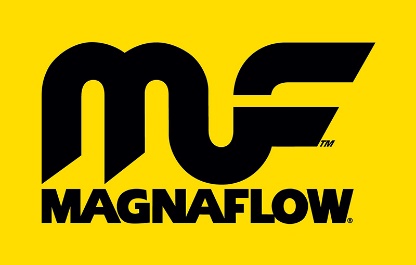 FOR IMMEDIATE RELEASEContact: Cory Burns – Kahn Media818/881-5246 x109 Cory@kahnmedia.com  TIMELESS KUSTOMS UNVEILS 1,000 HORSEPOWER 1965 MUSTANG “VICIOUS” WITH MAGNAFLOW AT SEMA 2016Twin-charged pro-touring monster debuts in MagnaFlow booth at the auto industry’s premier automotive trade showOceanside, CA. (November 1, 2016) –Timeless Kustoms in Camarillo, CA set out to build the most extreme track ready Mustang that has ever hit the SEMA show floor. Today, “Vicious” made its worldwide debut in the MagnaFlow booth at the 2016 SEMA Show in Las Vegas, standing out in a crowd of amazing vehicle builds at the largest trade show in the world in its 50th year.Commissioned by owner Chris Marechal, Vicious had humble beginnings as a 1965 Mustang Coupe, but Timeless’ Jason Pecikonis and crew wasted no time taking off the original roof and grafting a fastback from the sheet metal masters at Dynacorn and then placed it on a custom Art Morrison chassis with Corvette- based suspension, utilizing Ridetech Triple Adjustable coilovers. This wide-body Mustang features a twin-charged Ford Performance 5.1L Aluminator engine built by Modular Motorsports generating over 1,000 horsepower thanks to a Magnuson MP2300 TVS Supercharger and twin-turbochargers from Precision Turbo. Exhaust gasses leave through a custom MagnaFlow exhaust system exiting from the center of the Timeless Kustoms-designed rear diffuser.All of this is managed by a MoteC ECU controlling the powerplant and the EMCO Gears CG46 sequential six-speed transmission mated to a Centerforce DYAD clutch. To keep things comfortable in the cabin, the team from Vintage Air stepped in to provide a custom heating-only solution giving this car the bare minimum of creature comforts needed in such an extreme vehicle. Fueling needs are serious on a build of this caliber, so Aeromotive stepped in with dual universal Eliminator Pumps, a Pro-Series regulator and fuel rails.Jason Pecikonis calls “Vicious” “The ultimate road race Mustang with a street car environment. It’ll be nine-tenths race car with one-tenth street car and is an exercise in performance first, before the visual.” Timeless pushed the envelope as far as what the car was going to look like in the end, putting function over form nearly everywhere.On a car this fast, serious brakes are a must, so Timeless turned to the folks at Brembo who spec’d massive 15.5-inch carbon ceramic rotors 6-piston calipers in front and 4-piston in the rear. Vicious rolls on 19” centerlock forged GT3C wheels from Forgeline, wrapped in Kumho V720 tires, the same used on the 2016 Viper ACR, measuring 305/30ZR19 in the front and 355/30ZR19 in the rear. Safety measures are a must with a track car, so Vicious utilizes a DJ Safety Fire Suppression System in case of emergency and Sparco seats with DJ Safety harnesses.For more information on the “Vicious” Mustang and MagnaFlow, visit http://www.timelesskustoms.com and www.MagnaFlow.com. Stay connected with the MF team on Facebook, Twitter and Instagram and check out more “Vicious” build photos here.###MagnaFlow  - (www.MagnaFlow.com) – Based in Oceanside, CA, MagnaFlow proudly manufactures all of its products in the USA using premium components and the latest technology. MagnaFlow got its start as a natural extension of Car Sound Exhaust systems. Our parent company specializes in superior catalytic converter technology and has spent the last 30 years earning its reputation as a market leader around the world. We’re proud to continue this tradition through producing the best sounding, best performing and most durable exhaust components in the world. If you’re looking for quality, power and sound, then you’re looking for MagnaFlow.#Magnaflow #MFequipped #MFSEMA2016 #ViciousMustang